第九届中国农村金融品牌价值榜	活动方案一、主办单位中华合作时报社《中国金融》杂志社中央财经大学金融品牌研究所二、联合举办中国小额信贷联盟农商银行发展联盟三、专家评委会名单  专家评委会主任：杜晓山  中国社会科学院农村发展研究所研究员、中国小额信贷联盟理事长专家评委会成员：（按姓氏笔划排列）马九杰　中国人民大学农业与农村发展学院教授、博导；中国人民大学中国农村经济与金融研究所（中心）常务副所长      王晓乐  中央财经大学金融品牌研究所所长      王曙光  北京大学经济学院教授、博导；北京大学产业与文化研究所常务副所长      纪  敏  中国人民银行金融研究所副所长      汪小亚  清华大学中国农村研究院学术委员会委员何广文  中国农业大学农村金融与投资研究中心主任邹平座  中国人民银行金融研究所高级研究员张承惠  国务院发展研究中心金融研究所原所长姚余栋  大成基金首席经济学家、中国人民银行金融研究所前所长程建国  中国金融出版社副社长、《中国金融》杂志副主编      查迎新  中华合作时报社社长、总编辑      莫林虎  中央财经大学文化与传媒学院党委书记      徐祥临  中央党校经济学部教授、博士生导师      黄  震  中央财经大学金融法研究所所长、教授；互联网金融千人会创始人、会长      曾  刚  中国社会科学院金融研究所银行研究室主任      中国农村金融品牌价值榜组委会秘书长：刘小萃  《中华合作时报·农村金融》主编四、媒体支持经济日报、中央人民广播电台、中央电视台、农民日报、金融时报、《中国金融》杂志、新华网、中国网、中国金融网、新浪财经、搜狐财经、和讯网、今日农商行、中华合作时报网五、活动背景当前，农村金融机构面临着前所未有的挑战。一方面，金融改革进入攻坚期，利率市场化进程加速，业务规模较小、收入高度依赖存贷利差的农村金融机构急需通过业务创新、管理创新迎战陡增的盈利压力；另一方面，互联网金融“下乡”，农村金融市场竞争加剧，口碑式营销传统渐渐退出人们的视线，竞争已经进入到品牌战略层面，社会声誉、企业形象、品牌形象等因素已经成为影响农村金融机构核心竞争力的重要因素。拥有高创新能力、高品牌价值的农村金融机构，将成为行业领军者、主导者。本着“价值发掘提升竞争力”的宗旨，中华合作时报社、《中国金融》杂志社、中央财经大学金融品牌研究所主办，中国小额信贷联盟、农商银行发展联盟联合举办的“中国农村金融品牌价值榜”隆重推出，以期深刻透析当今农村金融改革发展的新变革、新趋势。通过专业评选、品牌大典、行业论坛、主题征文、专家调研、调查报告、公益活动等一系列活动，树立农村金融行业创新标杆及典范，展示品牌创新的价值及魅力，梳理、宣传创新经验及案例，传递品牌彰显价值、价值发掘提升竞争力的理念，推动农村金融机构品牌建设创新与进步，促进中国农村金融创新与发展。“中国农村金融品牌价值榜”活动，在中央党校、中国社会科学院、国务院发展研究中心、北京大学、中国人民大学、中央财经大学、中国农业大学等学术机构的指导和支持下，在各农村金融机构、新闻媒体单位、社会各界的积极参与和支持下，已成功举办了八届，已成为农村金融领域经验总结、标杆树立、成果分享、案例推介、趋势前瞻、创新指导、行业交流的平台，对我国农村金融事业健康可持续发展发挥出积极作用。六、活动宗旨□  以“价值发掘提升竞争力”为本次评选活动的宗旨，诚邀央行、银监会等部门领导、农村金融领域专家学者及农村金融标杆机构聚焦农村金融品牌价值；□  以总结本年度中国农村金融机构在改革发展、管理创新、业务创新、品牌建设、科技创新等方面的重大成就和经验为重点；□  汇聚凝练农村金融机构改革发展经验，积极推动农村金融机构品牌建设、提升农村金融机构市场竞争力；□  树立一批有健全管理制度、规范企业文化、较大经营规模、较高品牌价值的农村金融机构示范典型；□  有力促进农村金融机构品牌建设、提升综合竞争力，提高优秀农村金融机构的社会知名度和影响力；□  推动农村金融机构创新与进步，促进中国农村金融创新与发展。 七、评选体系中央党校、中国社会科学院、国务院发展研究中心、北京大学、中国人民大学、中央财经大学、中国农业大学等学术机构专家团队借鉴国内外优秀的研究体系，结合中国农村金融行业的特点，制定了符合中国国情发展现状、具有一定研究价值和中国特色的农村金融品牌价值研究模型，并在此基础之上开展“中国农村金融品牌价值榜”评选活动。    评选还邀请中国知名经济学家和金融专家组成专家顾问委员会，参与评选体系的制定和主观指标的评定，并为评选过程提供指导与监督。八、活动特点专业兼顾大众——在采用专业的农村金融品牌价值评价模型进行评判的基础上，兼顾公众评价及公众口碑；综合兼顾特色——既综合考虑评选对象在改革发展、品牌建设战略、执行、效果等方面的整体表现，也适当兼顾有特色的农村金融品牌产品（服务）及创新案例；定性兼顾定量——评选以定性评价指标为主，同时采用多个定量分析指标。九、奖项设置————  中国农村金融品牌价值榜奖项设置  ————▪ 普惠金融系列全国农村金融十佳精准扶贫机构全国农村金融十佳服务民营企业机构▪ 乡村振兴系列全国农村金融十佳服务乡村振兴机构全国农村金融十佳服务乡村振兴产品▪ 管理创新系列全国农村金融十佳党建创新机构全国农村金融十佳绩效管理机构▪ 科技创新系列全国农村金融十佳科技创新机构全国农村金融十佳科技创新产品▪ 最美农金系列最美服务窗口最美乡村信贷员最美内训师十、评选范围农村商业银行（农村合作银行、农村信用社）、城市商业银行、村镇银行、小额信贷机构、资金互助社等农村金融机构（组织）及其高管、金融产品（服务）、服务窗口、信贷员（客户经理）、内训师等。（一）普惠金融系列全国农村金融十佳精准扶贫机构：将评选出在金融精准扶贫方面成效突出的农村金融机构，他们是金融扶贫工作的主力军，在积极推进金融精准扶贫中表现突出，扶贫效果佳，得到社会的广泛认可。全国农村金融十佳服务民营企业机构：将评选出在服务民营企业方面成效突出的农村金融机构，他们是服务民营企业理念的践行者，在服务民营企业中表现突出，在业内享有极好的声誉，得到客户的广泛认可。（二）乡村振兴系列全国农村金融十佳服务乡村振兴机构：将评选出在服务乡村振兴方面成效突出的农村金融机构，他们是乡村振兴工作的金融主力军，在积极推进服务乡村振兴中表现突出，得到社会的广泛认可。全国农村金融十佳服务乡村振兴产品：参选对象是农村金融机构推出的特色服务乡村振兴金融产品或服务，这些产品（服务）具有创新性、针对性，拥有良好的客户口碑。（三）管理创新系列全国农村金融十佳党建创新机构：将评选出在党建创新方面成效突出的农村金融机构，他们在党建创新中表现突出，对农村金融机构开展党建工作有示范效应和借鉴意义。全国农村金融十佳绩效管理机构：将评选出在绩效管理方面成效突出的农村金融机构，它们是绩效管理的领跑者，有完善的绩效评价体系，包括绩效考核程序、标准、指标、依据、原则、激励方法等，评价体系简明、实用、效果佳，对银行科学管理和业务发展起到积极推动作用。（四）科技创新系列全国农村金融十佳科技创新机构：将评选出在科技创新方面成效突出的农村金融机构，他们是金融科技创新的标杆，有创新性强的金融科技产品或服务，这些产品和服务安全便捷、交易量稳定，品牌效应佳，拥有良好的客户体验与口碑。全国农村金融十佳科技创新产品：参选对象是农村金融机构或科技企业推出的金融科技产品或服务（包括但不局限于在管理系统的创新应用；直销银行、移动支付、电商平台、O2O平台等），这些产品（服务）具有创新性、针对性，安全便捷、品牌效应佳、业绩突出，拥有良好的客户体验与口碑。（五）最美农金系列最美服务窗口：参选对象是农村金融机构的特色网点、便民服务点、流动服务点等，这些服务窗口为客户提供优质、快捷、人性化、有特色的金融服务。最美乡村信贷员：将评选出乡村信贷员中的典型代表，他们长期扎根乡村，拥有强烈的社会责任感、忘我的奉献精神和执着的敬业精神，区域内有声誉、行业中有口碑、言行里有价值。最美内训师：将评选出农村金融机构内训师中的典型代表，他们拥有扎实的专业知识和丰富的内部培训授课经验，在内部培训中有可贵的奉献精神、出色的表达能力、独特的讲课风格以及核心品牌课程。十一、评选原则1、本评选活动秉持科学、公开、公正、择优的原则，由专家评选委员会负责，评选活动秘书处负责具体实施推进工作，在全国范围内进行。2、诚实守信是所有参评金融机构、产品（服务）、个人等的普适要求，推荐、自荐单位或个人应对所提供信息的真实性负责，如有任何可证实的公开质疑，将取消参选资格。3、主办单位接受社会公众监督，若对候选金融机构、产品（服务）、个人等有异议，可在公示期间向主办单位反映。十二、参评办法本评选实行推荐和自荐相结合、社会公众投票和专家投票相结合、专家评委会综合评议票决的办法，其中专家评委票占60%、社会公众票占40%（含报纸选票、微信投票等）。推荐、自荐者须先向组委会致电索取申报表。注：1、同一家农村金融法人机构（组织）可以参评五项以内(含五项)的评选奖项。2、每家参评单位须向组委会提交“农村金融品牌价值榜申报承诺书”一份、农村金融品牌价值榜申报总表一份、单项奖申报表3份，统一用A4纸打印快递至组委会。同时需提交所有参选资料的电子版一份，发至组委会邮箱。(邮寄地址和邮箱详见本方案第十三条“联系方式”项)十三、报名及联系方式申报表格下载：点击中华合作时报网（http://www.zh-hz.com/）首页“第九届中国农村金融品牌价值榜”专题下载表格，也可致电组委会索要电子版申报表格。咨询电话：010-63734464、63702368    传真：010-63702768        邮箱：coop106@vip.sina.com    通讯地址：北京市丰台区西南四环188号总部基地6区12号楼            中国农村金融品牌价值榜组委会   收　     邮编：100070 报名截止日期：2019年1月31日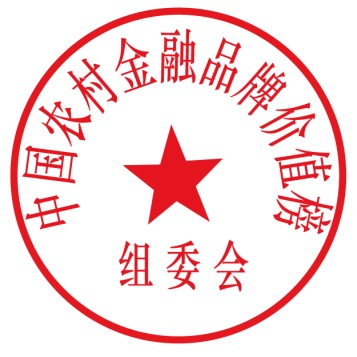 中国农村金融品牌价值榜组委会                 2019年1月2日